ПРОЕКТ ВНЕСЕНИЯ ИЗМЕНЕНИЙВ ПРАВИЛА ЗЕМЛЕПОЛЬЗОВАНИЯ И ЗАСТРОЙКИ ГОРОДСКОГО ОКРУГА ГОРОД МИХАЙЛОВКА ВОЛГОГРАДСКОЙ ОБЛАСТИ В ЧАСТИ:изменение градостроительного зонирования земельных участков с кадастровыми номерами: 34:37:010201:676, 34:37:010201:163, 34:37:010201:148, 34:37:010234:1, 34:37:010147:84.Проект внесения изменений подготовлен отделом архитектуры и градостроительства администрации городского округа город Михайловка Волгоградской области.1. Общие положения по подготовке проекта внесения изменений в Правила землепользования и застройкиИзменения в Правила землепользования и застройки городского округа город Михайловка Волгоградской области, утвержденные решением Михайловской городской Думы от 12.04.2013 №795 (далее – Правила землепользования и застройки) вносятся с целью установления соответствия Правил землепользования и застройки Генеральному плану городского округа и фактическому использованию земельных участков на основании постановления администрации городского округа город Михайловка Волгоградской области от 11.09.2018 № 2095, в связи с поступлением заявлений Облкомимущества (исх. № 21-16/16566 от 13.08.2018), отдела МВД РФ по  г. Михайловка Волгоградской области (исх.  от 04.09.2018).Проект внесения изменений разработан на основе:- ранее разработанного Генерального плана городского округа город Михайловка Волгоградской области (утвержден решением Михайловской городской Думы от 20.02.2015 № 956), с учетом изменений, внесенных решением Михайловской городской Думы Волгоградской области от 25.12.2018 № 151;- ранее разработанных Правил землепользования и застройки городского округа город Михайловка Волгоградской области (утверждены Решением Михайловской городской думы от 03.04.2013 №795); - заявлений Облкомимущества (исх. № 21-16/16566 от 13.08.2018), отдела МВД РФ по  г. Михайловка Волгоградской области (исх.  от 04.09.2018) с предложением о внесении изменений в Правила землепользования и застройки.- постановления администрации городского округа город Михайловка Волгоградской области от 11.09.2018 № 2095 о подготовке проекта внесения изменений в Правила землепользования и застройки.2.  Изменения, вносимые в Правила землепользования и застройкиВ Правила землепользования и застройки вносятся следующие изменения:2.1. В границах земельного участка с кадастровым номером 34:37:010147:84, площадью 9979 кв.м., расположенного по адресу: Волгоградская область, г. Михайловка, 57 метров по направлению на северо-запад от земельного участка с кадастровым номером 34:37:010147:175, на котором расположен пост ОГИБДД № 60, изменить территориальную зону ИТ-1 (Зона сооружений автомобильного транспорта) на территориальную зону Ц-2 (Зона центра обслуживания и коммерческой активности местного значения).Территориальная зона меняется с с целью установления земельному участку вида разрешенного использования «Обеспечение внутреннего правопорядка».См. рис. 1.2.2. В границах земельного участка с кадастровым номером 34:37:010231:1, площадью 1483 кв.м., расположенного по адресу: Волгоградская область, г. Михайловка, ул. Украинская, 2а, на котором расположено здание медвытрезвителя, изменить территориальную зону Ж-4 (Зона смешанной жилой застройки) на территориальную зону Ц-2 (Зона центра обслуживания и коммерческой активности местного значения).Территориальная зона меняется с с целью установления земельному участку вида разрешенного использования «Обеспечение внутреннего правопорядка».См. рис. 2.2.3.  В границах земельных участков:- с кадастровым номером 34:37:010201:148, площадью 692 кв.м., расположенного по адресу: Волгоградская область, г. Михайловка, ул. Пархоменко, 2а, на котором расположен многоквартирный жилой дом;-  с кадастровым номером 34:37:010201:676, площадью 3343 кв.м., расположенного по адресу: Волгоградская область, г. Михайловка, ул. Пархоменко, 2, на котором расположен многоквартирный жилой дом;- с кадастровым номером 34:37:010201:163, площадью 2022 кв.м., расположенного по адресу: Волгоградская область, г. Михайловка, ул. Пархоменко, 2, на котором расположен объект незавершенного строительства,изменить территориальную зону Ц-3 (Зона специализированных центров) на территориальную зону Ц-1 (Зона центра деловой и коммерческой активности общегородского значения).Территориальная зона изменяется с целью установления земельным участкам с кадастровыми номерами 34:37:010201:676, 34:37:010201:148 вида разрешенного использования «среднеэтажная жилая застройка».См. рис. 3.КАРТА ГРАДОСТРОИТЕЛЬНОГО ЗОНИРОВАНИЯ                                                                         ГОРОДСКОГО ОКРУГА ГОРОД МИХАЙЛОВКА ВОЛГОГРАДСКОЙ ОБЛАСТИрис.1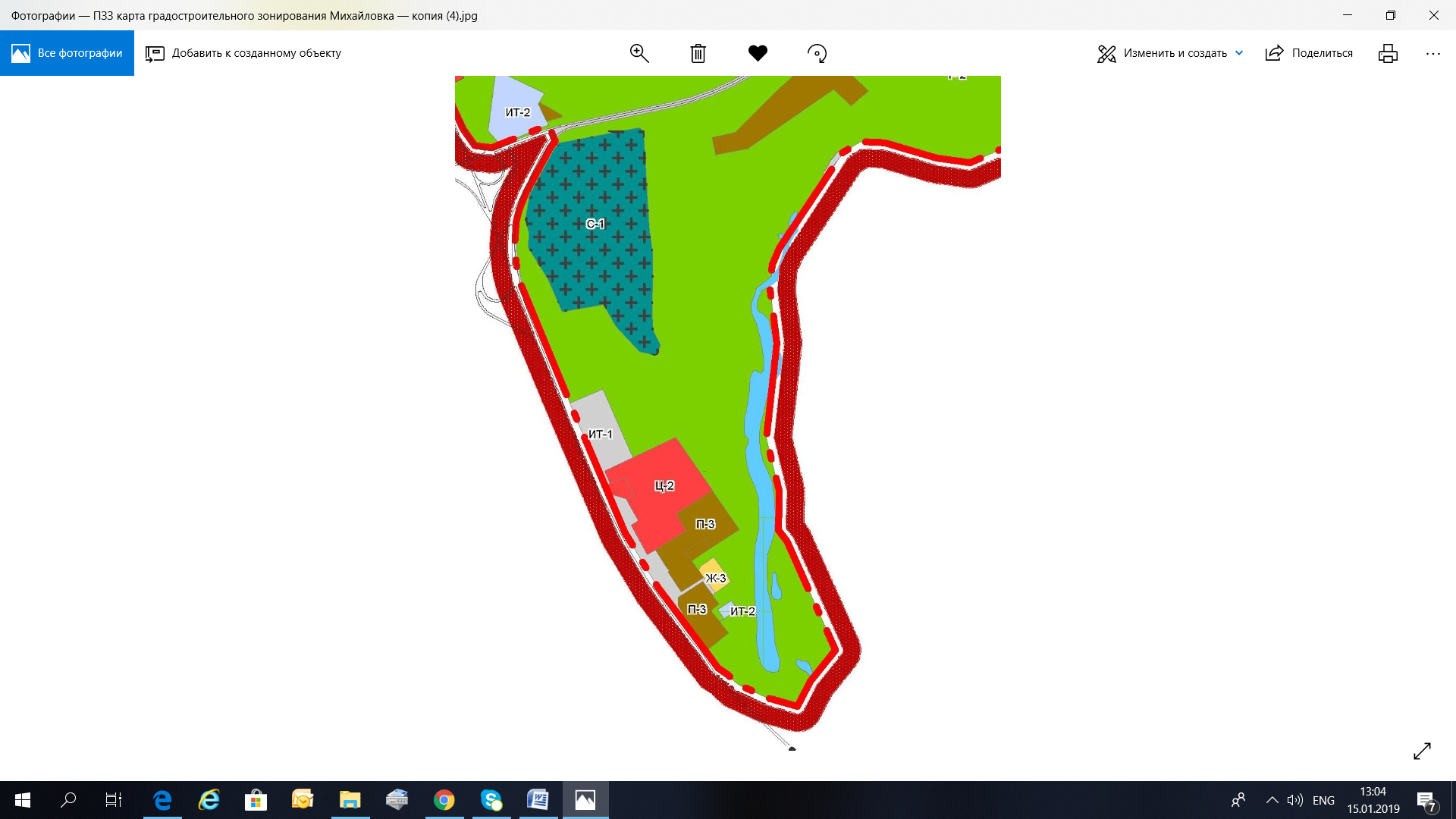 рис.2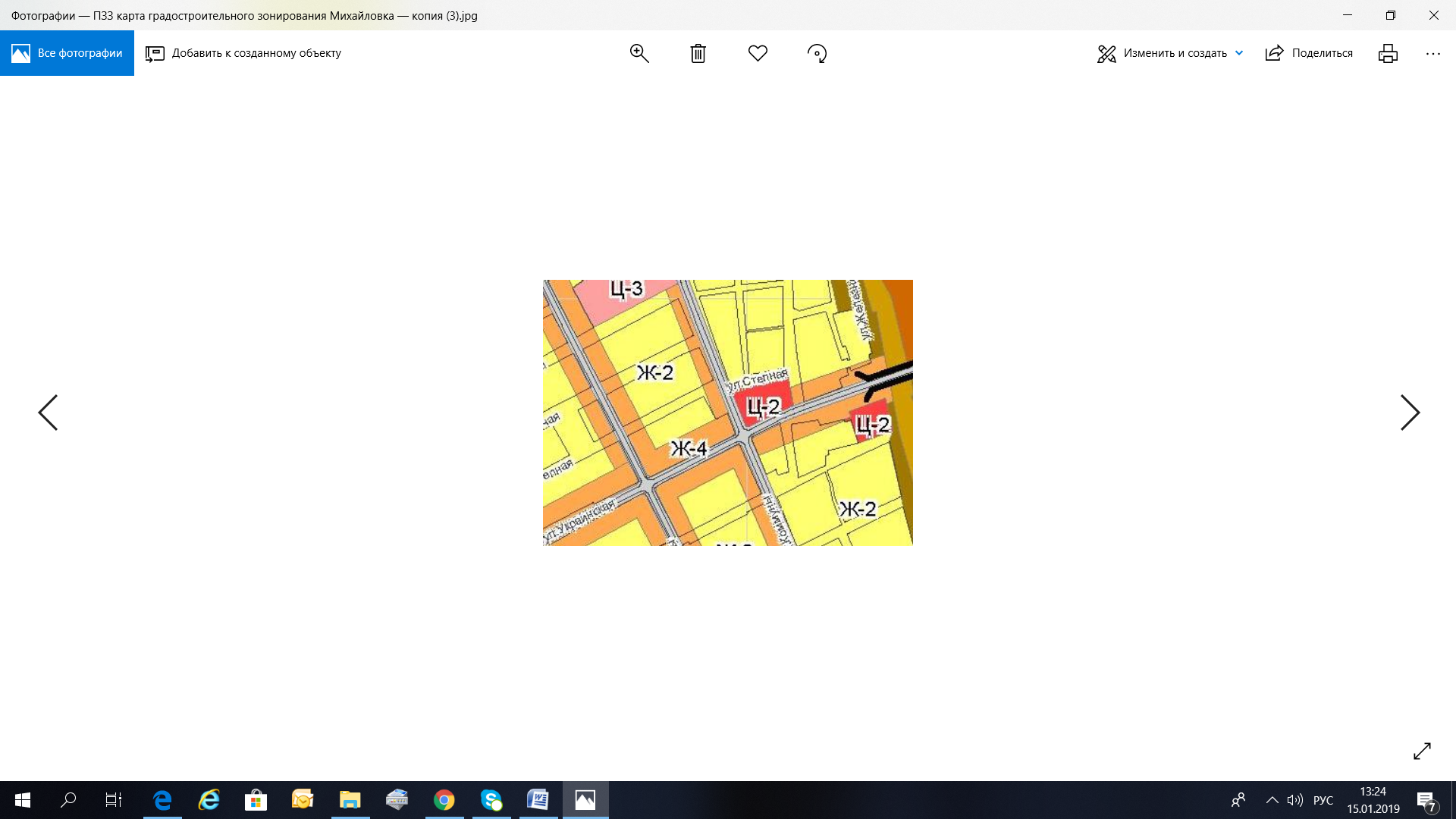 рис.3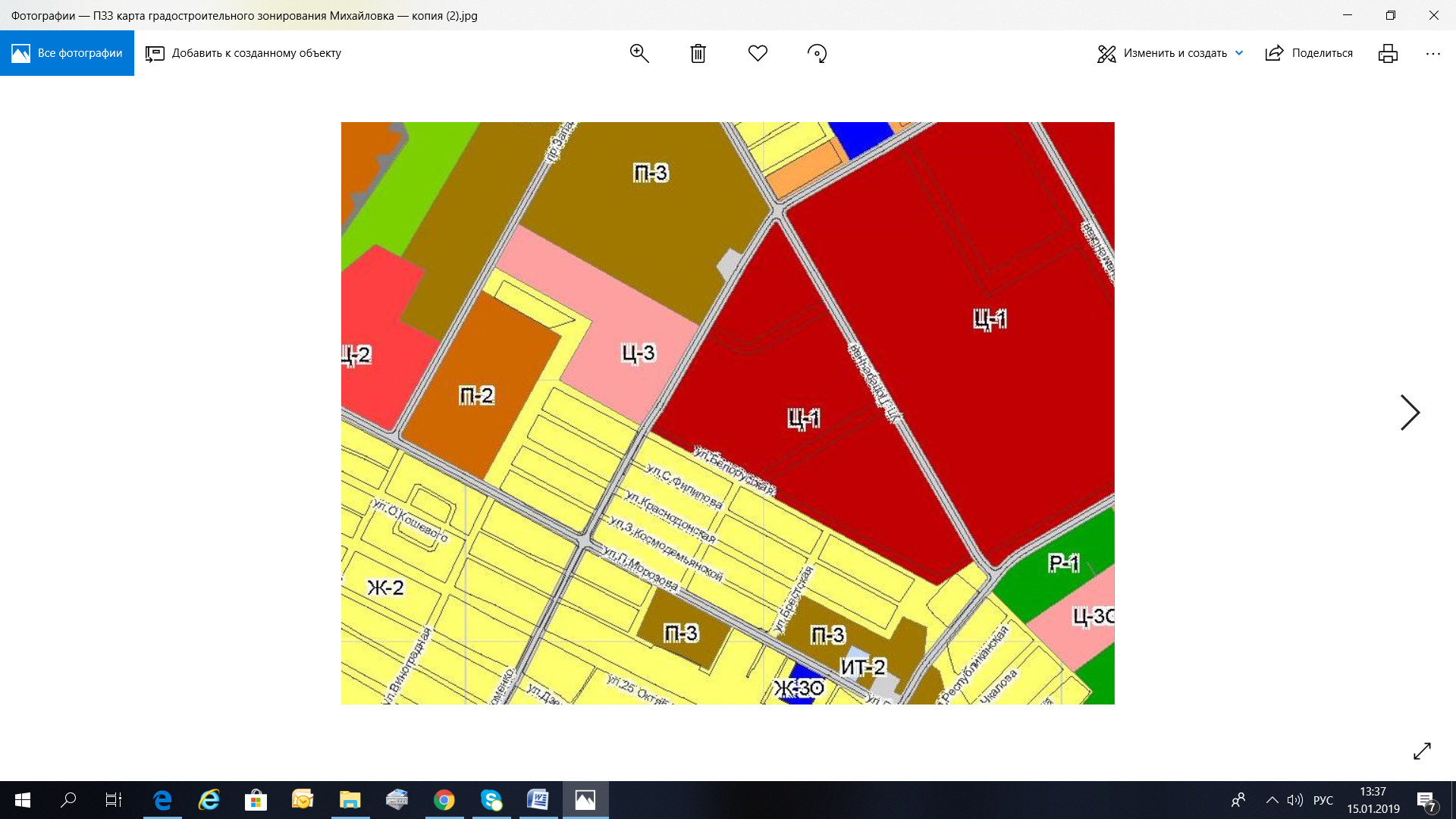 - Зона центра обслуживания и коммерческой активности местного значения